www.czechstepbystep.czKrátké české zprávy: České olympijské medaile
Před poslechem:                                                                                             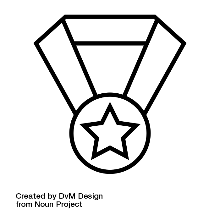 1. Povídejte si.1. Znáte nějaké sporty na letní olympiádě?2. Dostal/a jste někdy nějakou medaili? Kdy to bylo? Za co?  ………………………………………………………................Při poslechu:2. Označte správnou možnost.1. Pro české sportovce a sportovkyně začaly hry dobře / špatně.2. Kvůli covidu museli někteří sportovci jet domů / zůstat v izolaci.3. Čeští sportovci měli / neměli na olympiádě úspěch. 4. Čeští sportovci získali jedenáct / osmnáct medailí.5. Celkově je ČR na jedenáctém / osmnáctém místě na světě.……………………………………………………………………………………..Po poslechu:3. Doplňte slova do textu. Jedno slovo nebudete potřebovat.  ▲ světa ▲ sportovci ▲ nezačaly ▲ olympiády ▲ zůstat ▲ skončily
České olympijské medaileOlympijské hry v Tokiu (1.) ……………………………… Pro české sportovce a sportovkyně (2.) ………………..………  dobře, osmnáct lidí mělo pozitivní test na covid a muselo (3.) ………………………. v izolaci. Přesto byla letošní olympiáda nejúspěšnější v historii samostatné České republiky. Čeští (4.) ………………..………  získali jedenáct medailí: čtyři zlaté, čtyři stříbrné a tři bronzové. V celkovém pořadí zemí z celého (5.) ………………..………  je ČR na 18. místě.